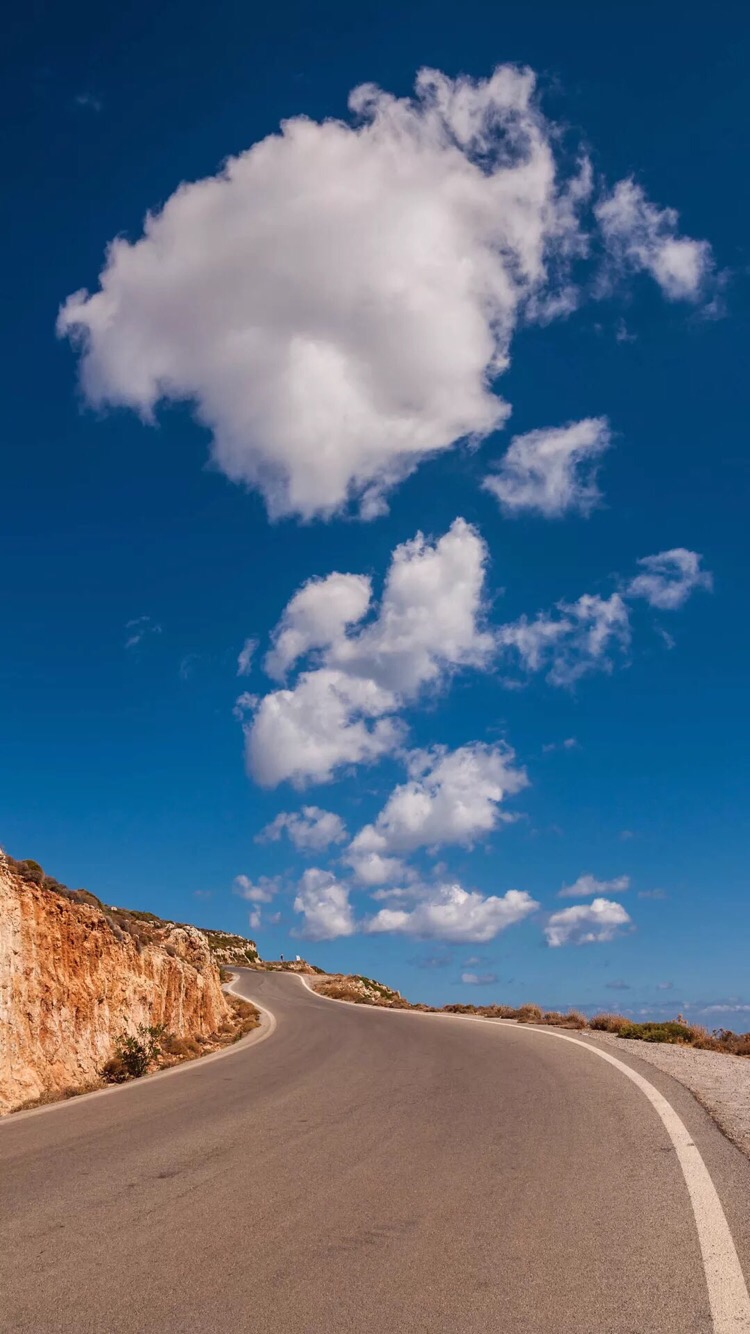 放飞梦想 智赢职场——职业生涯规划书           学校：学院：                                             姓名：           班级：           专业：统计学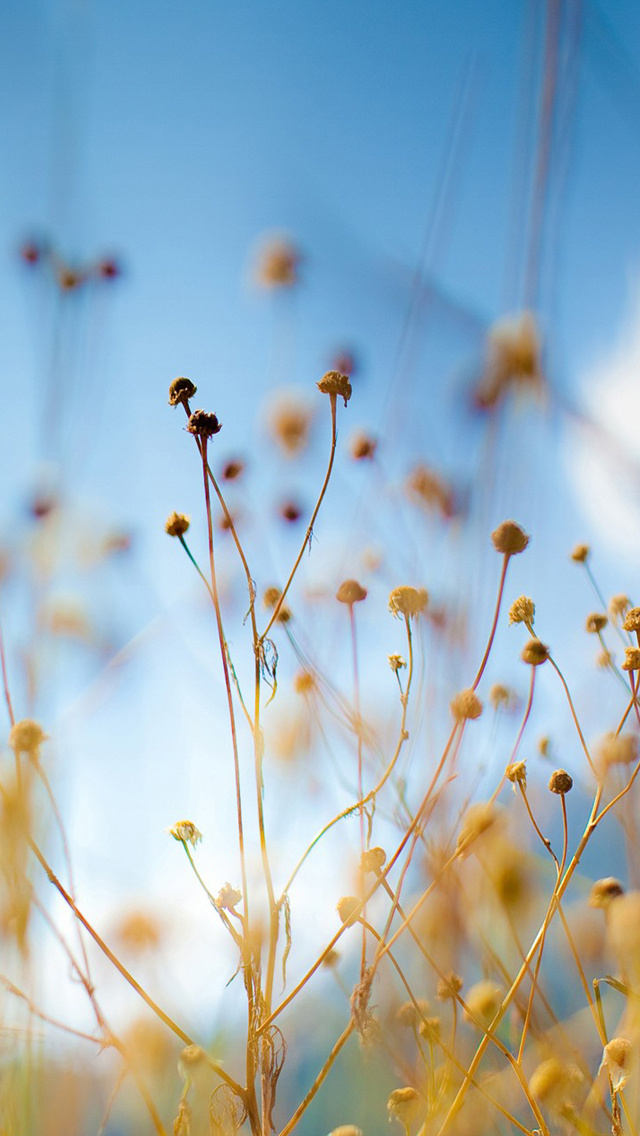 目录一、自我认识-----------------------------------------------------------------21.我的性格特点------------------------------------------------------------------------22.我的兴趣爱好------------------------------------------------------------------------23.我的工作能力-------------------------------------- ---------------------------------2二、生活环境-----------------------------------------------------------------31.我的家庭环境-------------------------------------------------------------------------32.我的学校环境-------------------------------------------------------------------------33.我的社会环境-------------------------------------------------------------------------44.我的职业环境-------------------------------------------------------------------------4三、专业分析-----------------------------------------------------------------5四、职业前景-----------------------------------------------------------------61.我的职业兴趣------------------------------------------------------------------------62.我的职业价值观---------------------------------------------------------------------63.我的职业测评------------------------------------------------------------------------63.1.霍兰德职业测评3.2.MBTI职业测评五、职业规划-----------------------------------------------------------------8六、评估调整-----------------------------------------------------------------9七、结束语------------------------------------------------------------------10一、认识自己1. 我的兴趣爱好平常喜欢打篮球、跑步和听音乐，自己觉得在画画方面有一定的天赋。喜欢简单自由的事，对生活充满希望和热情。当然也喜欢交朋友，对于友谊坚定一种信念：只要你要，只要我有。喜欢旅游，希望得到不同的生活经历。 2. 我的性格特点我是一个性格外向开朗，幽默乐观的人，也很率性，喜欢在真诚的前提下与人交朋友。做事踏实稳重，有很强的责任心和集体荣誉感，有自己的想法。在生活中积极而向上，以“问心无愧”去迎接每一天，有一颗充满希望的心。学习中踏实认真，学习成绩优异。不过有时我会比较任性，一些问题不能理性处理，是一个比较情绪化的人，对于自己在乎的人和事，敏感且较真。3.我的能力我的能力优势是有责任心和上进心，实践管理能力强。做事认真投入,擅长想象思维，空间想象力很好，模仿和动手能力也不错。由于参加学生会和长期担任班干部,有丰富的管理经验,实践能力强。计算机应用中office软件应用能力良好，数据处理能力强，对数据比较敏感。我会有计划有思考的去完成一件事。我的能力劣势是我做事过于追求完美，比较敏感，也比较情绪化。二、生活环境1.我的家庭环境我出生于普通家庭，从小知道家人的不容易，所以独立性强，很多事都能自己完成。家人在为人处世上教育严格，其他方面给予我足够的空间，所以很多事我有自己的想法。虽然从小家人很宠爱，但是并没有娇生惯养。我有很强的适应能力，也会照顾他人。2.我的学校环境XX大学坐落在山东省烟台市，是一所以文理工为主体、多学科协调发展的省重点建设高校。2012年，成为首批服务国家特殊需求博士人才培养项目单位、山东省应用型人才培养特色名校（山东特色名校工程）。2014年，获批教育学博士后科研流动站，成为省内具有学士、硕士、博士及博士后教师教育培养体系的两所大学之一。原文化部部长、著名作家王蒙评价XX大学“人杰校灵”。学校于始建于1930年，历经山东省立第二乡村师范学校、胶东公学、莱阳师范学校、莱阳师范专科学校、烟台师范专科学校、烟台教师进修学校、烟台师范学院等历史阶段。2001年，原直属山东省交通厅的山东交通学院（烟台）（建校于1978年）并入。2006年，学校更名为XX大学。2007年，学校本科教学工作水平被教育部评为“优秀”。截至2016年6月，校园占地2700余亩，校舍建筑面积102.97万平方米。固定资产总值24.39亿元，教学科研仪器设备总值2.85亿元。图书馆藏书237.2万册、电子图书433万种。有专任教师1401人，设有22个学院，开办81个本科专业。3.我的社会环境现在的社会是一个高速发展的社会，科技发达，信息流通，人们之间的交流越来越密切，生活也越来越方便，云时代到来了。随着云时代的来临，大数据（Big data）也吸引了越来越多的关注。大数据（Big data）通常用来形容一个公司创造的大量非结构化和半结构化数据，这些数据在下载到关系型数据库用于分析时会花费过多时间和金钱。大数据分析常和云计算联系到一起，因为实时的大型数据集分析需要像MapReduce一样的框架来向数十、数百或甚至数千的电脑分配工作。在现今的社会，大数据的应用越来越彰显他的优势，它占领的领域也越来越大，电子商务、O2O、物流配送等，各种利用大数据进行发展的领域正在协助企业不断地发展新业务，创新运营模式。有了大数据这个概念，对于消费者行为的判断，产品销售量的预测，精确的营销范围以及存货的补给已经得到全面的改善与优化。当今经济全球一体化，我国已从工业化社会进入到信息化社会。加上我国加入WTO之后国际竞争更加激烈,加上近期的国际金融风暴,造成有钱的不愿投资怕夸本，没钱的做什么都很难。每当人类经过一次重大变革或一次金融风暴后，总是新的机会在产生，有的机会在消失。只有那些先知先觉的人才能抓住机会走向成功，而那些抱着旧观念不放的将会被社会所淘汰。4.我的职业环境统计学专业毕业生的主要就业流向有三大部分：政府部门（统计局等），银行、保险公司、证券公司等金融部门，市场调查公司、咨询公司、各公司的市场研究部门，工业企业的质量检测部门等企业事业单位。统计学专业的毕业生主要到企业、事业单位和经济、管理部门从事统计调查、统计信息管理、数量分析等开发、应用和管理工作，或在科研、教育部门从事研究和教学工作。具体来讲，主要有升学（攻读博士学位）；出国留学；金融和保险部门；投资、证券及社会保障机构；市场调研、咨询及信息产业部门；国家统计部门；各类公司等就业途径。三、专业分析统计学专业是应用一级学科应用经济学下面的二级学科，与国民经济学、产业经济学、区域经济学、数量经济学、国防经济学、金融学等专业并列。在研究生报考的受欢迎度方面看，统计学并不受欢迎，很多学校该专业的研究生都是调剂过去的。在就业方面，一般都能找到工作。统计学是通过搜索、整理、分析、描述数据等手段，以达到推断所测对象的本质，甚至预测对象未来的一门综合性科学。统计学用到了大量的数学及其它学科的专业知识，其应用范围几乎覆盖了社会科学和自然科学的各个领域。统计学分为数理统计、应用统计、经济统计三大方向。通过一些软件，从大数据中总结经验规律，然后运用到实践生活中。目前国内比较常用的统计软件主要是SAS、SPSS、Stata、R等。四、职业前景1.我的职业兴趣我的职业兴趣很广泛，由于我是学统计学的,对于统计方面的知识比较了解,可以学以致用，希望能够在数据统计调查分析方面有更好的发展。总体来说向往自由一些的，能与别人接触的职业，能在所做的职业中找到自己的快乐，发挥自己的特长。喜欢时而安静时而热闹的工作和生活。2.我的职业价值观我觉得我所做的职业可以辛苦，但是要有意义，能够给他人带来方便。而且自己所做的工作，能够发挥自己的专长，适合自己的兴趣爱好，体现自己的价值。希望工作以团队合作的方式进行，但不管做什么工作，都应该是尽职尽责的，要在工作中有目标，做出一定的成绩，得到他人的肯定。通过自己的努力，获得相应的报酬，能回报为自己付出辛苦劳累的亲人朋友。3.我们的职业测评3.1.在霍兰德6种性格类型中，我属于管理型。管理型（E型），以说服、管理、监督和领导等能力来获得政治、社会地位和经济利益。说服、指派、领导他人干活的工作。适合职业：厂长，各级领导者、管理者、政治家、律师，推销员、批发商，零售商、调度员，广告宣传员等。具有冒险、野心、独断、冲动、乐观、自信、追求享受、精力充沛、善于社交、获取注意、知名度等特征，表现为：
（1）喜欢企业性质的的职业或环境，避免研究性质的职业或情境，会以企业方面的能力解决工作或其他方面的问题能力。
（2）有冲动、自信、善社交、知名度高、有领导与语言能力，缺乏科学能力，但重视政治与经济上的成就。3.2.在MBTI职业测试中我的性格类型倾向为“ISFJ”：沉静，友善，有责任感和谨慎。能坚定不移地承担责任。做事贯彻始终、不辞劳苦和准确无误。忠诚，替人着想，细心；往往记着他所重视的人的种种微小事情，关心别人的感受。努力创造一个有秩序、和谐的工作和家居环境。（1）ISFJ型的人忠诚、有奉献精神和同情心，理解别人的感受。他们意志清醒而有责任心，乐于为人所需。ISFJ型的人十分务实，他们喜欢平和谦逊的人。他们喜欢利用大量的事实情况，对于细节则有很强的记忆力。他们耐心地对待任务的整个阶段，喜欢事情能够清晰明确。ISFJ型的人具有强烈的职业道德，所以他们如果知道自己的行为真正有用时，会对需要完成之事承担责任。他们准确系统地完成任务。他们具有传统的价值观，十分保守。他们利用符合实际的判断标准做决定，通过出色的注重实际的态度增加了稳定性。ISFJ型的人平和谦虚、勤奋严肃。他们温和、圆通，支持朋友和同伴。他们乐于协助别人，喜欢实际可行地帮助他人。他们利用个人热情与人交往，在困难中与他人和睦相处。ISFJ型的人不喜欢表达个人情感，但实际上对于大多数的情况和事件都具有强烈的个人反应。他们关心、保护朋友，愿意为朋友献身，他们有为他人服务的意识。(2)对你的总体描述 
1. 实际，有条理，认真仔细。
2. 注重规则、政策、契约、例行习惯和时间要求。
3. 一旦他们承诺一件事情，总会坚持完成它。
4. 在跟进、规范方面做得很好。
5. 以第一次和每一次都做了正确的事情为荣。
6. 对需要注意的事情有敏锐的洞察力。
7. 善于尽可能有效地利用现有资源完成工作。 
五、职业规划1.即日起至大学毕业：a.认真修完大学所有学分，拿到学士学位及毕业证书，争取通过英语四六级考试，并尽自己最大努力考取名校硕士；b.学好并掌握专业知识，多参加些社会实践，拓宽视野；c.锻炼身体,以良好的体质迎接全新的挑战；d.积极参加各种竞赛比赛，并全力以赴，在比赛中实践自己的专业知识，锻炼自己的能力。2.大学毕业后5年内：a.找份较为理想的工作，不一定要与专业对口，能养活自己，最好能养活家人；b.尽可能在3年里考取需要的证书，提升自己的能力；c.往各方面了解，这期间要尽量多学习各方面的知识技能，多接触各行业的人，以建立更好的人脉；d.不排除经商的可能。3.大学毕业后5/10年：a.在学校继续深造，尽可能攻读博士。买套房子（不排除按揭）；b.如果没能考取博士，则重新找工作。往金融方面发展，要精通该行业的运作方式及发展前景,使自己在与别人竞争中有优势；c.看准时机，抓住机遇，自主创业。也是一个不错的选择；d.这是非常关键的几年一定要好好把握。4.大学毕业后10/15年：a.买车，过富裕生活；b.在前十年的基础上，制定出正确的、适合自己的人生方向,从而更进一步。六、评估调整俗话说“世事难料”，“计划赶不上变化”。每个人在自己的人生旅途中，都会遇到难以提前预测的突发事件，我们的职业生涯规划也经常发生这样那样的变化，这些不确定因素的存在，会使实际结果偏离我们原来的规划目标，这就需要我们结合影响因素，观察环境变化，对规划进行灵活调整，不断整和优化，及时反馈和评估。我们还需要老师和同伴的监督和帮助，让他们及时发现问题，指出问题。我们应该顺应时代的变化，根据自己的发展状况，调整自己规划的目标和步伐。这会确保我们职业生涯规划的真实性和有效性，有利于我们规划的实现。由于多方面的原因，规划会有所变化，我们会按照一定的时间对规划进行定期的评估分析和调整，但总体的职业生涯规划不会发生太大的变化。七、结束语没有梦的人生就如同一潭死水，寂静，聊无生气。有梦的人生才有幸福可言，有追求才会有动力，或许我最终得到的并不是我全部的追求，但我可以得到与付出的相应的回报，由一开始的梦——明知不真实的梦，变成了真实的所得，只要有梦，就是幸福的，只要还能去追，就应该不抱怨的前进。珍惜当下拥有的，追求可以得到的，放弃不属于自己的。我觉得这就是生命的价值所在。远大的理想总是建立在坚实的土地上，青春短暂，从现在开始，珍惜每一分每一秒，好好开始我们的职业生涯规划之路吧。